                                                       Łomża dn. .................................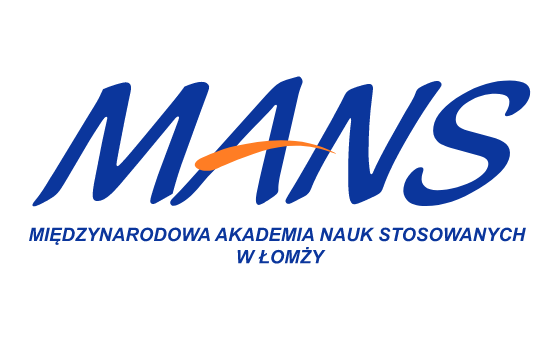 Skierowaniena studencką  praktykę zawodowąMiędzynarodowa Akademia Nauk Stosowanych w Łomży, Kierunek PielęgniarstwoKieruję studenta ............................................................................................................................rok studiów ................ semestr ......................... studia niestacjonarnedo .............................................................................................................w celu odbycia praktyki zawodowej z przedmiotu/ów  w wymiarze godzin (1h=45 min) .....................................................................................................................................................................................................................................................................................................................................................................................................................................................................w terminie ............................................................................................................................................Za wyrażenie zgody na przyjęcie na praktykę naszego studenta serdecznie dziękujemy.………………………………..                                         ………………………………………Podpis opiekuna z ramienia Uczelni                                  podpis opiekuna  zakładowego z ramienia instytucji                  	                                                                                                             przyjmującej studenta